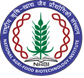 National Agri-Food Biotechnology Institute (NABI)(Dept. of Biotechnology, Ministry of Science & Technology, Govt. of India) Sector-81, Knowledge City, Manauli P.O, S.A.S. Nagar-140306, Punjab, India.Website: www.nabi.res.in.Advertisement no. NABI/5(01)/2011-22-12-Res Interview for temporary position of  Research Associate-I and Senior Research Fellow    National Agri-Food Biotechnology Institute (NABI) is an autonomous Institute under the Department of Biotechnology, Government of India. NABI aims at catalyzing the transformation of the Agri-food sector in India by being a nodal organization for knowledge generation and translational science leading to value-added products based on Agri-Food biotech innovations for improved household nutritional security. Since its inception in 2010, NABI is involved in research activities for Biofortification, the development of designer crops for improved nutrition, providing sustainable and novel solutions for quality food and nutrition, and the development of evidence-based functional foods to counter malnutrition. The food and nutritional Biotechnology division at NABI requires the following research personnel purely on a temporary basis. Project Title: Towards improving abiotic stress tolerance in crop plants. Research Associate-I: (One Position)Principal Investigator: Prof. Ashwani Pareek, Executive Director.Duration: The appointment will be initially for a period of one-year, further extension from 1st year to 2nd year will be subject to submission of progress report submitted by selected candidate and satisfactory assessment remarks given by the reporting officer. Essential Qualification: PhD/MD/MS/MDS or equivalent degree having three years of research, teaching and design and development experience after MVSc/M Pharma/ ME/M Tech with at least one research paper in Science Citation Indexed (SCI) journal.Desired Experience: Working knowledge with molecular biology, especially in genome editing tools with good research publications in reputed journals. Knowledge in crop breeding tools will also be appreciated.Emoluments:  The RA will be hired as per emoluments’ guidelines and service conditions notified by DST (OM No. SR/S9/Z-08/2018 dated 30-01-2019) Rs 47000/ month + HRA)Age Limit:  The age limit of applicants for RA will be 40 years. (Relaxation is admissible in case of SC/ST/OBC/women/physically disabled as per government of India instructions).Project Title: Towards improving abiotic stress tolerance in crop plants. Senior Research Fellow: (One Position)Principal Investigator: Prof. Ashwani Pareek, Executive Director. Duration: Initially for a period of one-year, further continuation will be based on annual satisfactory assessment.Essential Qualification: Postgraduate degree in Basic Science or Graduate/Post Graduate in the professional course selected through a process described through any one of the following:a) Scholars are selected through National Eligibility Tests-CSIR UGC NET including Lectureship (Assistant Professorship) and GATE.   b) The selection process through National level examinations conducted by Central Government Departments and their agencies and institutions such as DST, DBT,DAE,DOS,DRDO,MHRD,ICAR,ICMR,IIT,IISc,IISER, etc.   Qualification prescribed above with two years of research experience.  Desired Experience: Working knowledge with molecular biology, especially in genome editing tools with good research publications in reputed journals. Knowledge in crop breeding tools will also be appreciated. Emoluments: 35,000/- PM Plus HRAAge: 32 years (Relaxation is admissible in the case of SC/ST/OBC/PD and women candidates as per GOI instructions)   Application ProcedureAll interested candidates should send completely filled application form (single adobe pdf file) along with the synopsis sheet in excel format available on NABI website through email till 02-09-2022 to recttscholarnabi@gmail.com Applications sent without proper synopsis sheet will not be considered.The application form received after the last date will not be considered.Last date of Application submission – 02.09.2022 (17:30 hrs)Kindly note the following important points(Application and selection process)Kindly don’t send the hardcopy of the application form. Incomplete application forms and applications that are not in proper format may be summarily rejected.  The applications should be submitted strictly as per the prescribed format that can be downloaded from the NABI website.Candidates applying for more than one option can give their preference in the same application by ticking multiple options. No need to submit a separate application form for each option.Candidates should ensure that information mentioned in the application form is accurate. Once the application form is submitted no further request regarding any changes/ information in the application form will be considered. The candidates must ascertain their eligibility before applying, as ineligible candidates will not be interviewed.Kindly don’t send any document with application form. Candidates will be provisionally shortlisted on the basis of information given in the application form. All document related to eligibility i.e. Age, Educational Qualification, Experience etc. (in original) will be verified at later stage before issuing the offer/award letter.Eligible candidates will be informed via e-mail for interview schedule.Any changes in the last date for submission of application form, procedure for selection, important points etc. shall be available only in NABI website. Interested candidates may kindly see the NABI website before applying for the same. NOTE: - The interview will be conducted for shortlisted candidates in Online/Offline mode.Date and mode of interview will be apprised to the shortlisted candidates via e-mail. Manager Administration